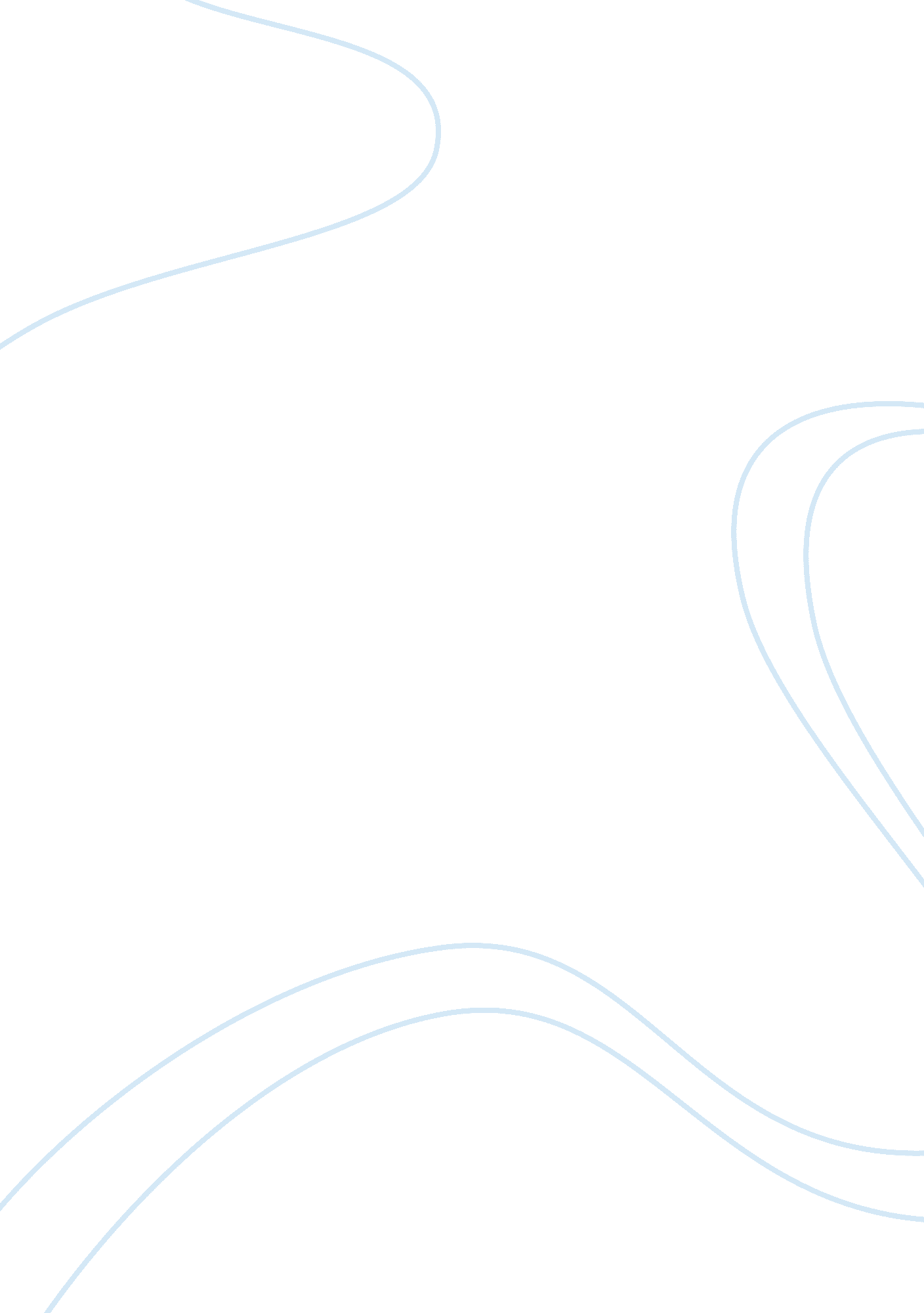 Analysis of the stages of the substance examinationLaw, Security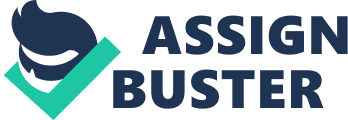 Some portion of data security administration is deciding how security will be kept up in the association. Administration characterizes data security approaches to depict how the association needs to ensure its data resources. After arrangements are laid out, measures are characterized to set the compulsory standards that will be utilized to actualize the approaches. A few arrangements can have different rules, which are proposals with respect to how the approaches can be actualized. At long last, data security administration, managers, and architects make strategies from the measures and rules Organizations are immensely subject to Information Technology (IT) as it underpins everyday exchanges and numerous basic business capacities. IT stores classified data, for example, associations’ money related records, medicinal records, work execution audits, exchange insider facts, new item improvements and showcasing techniques, which all must be secured to guarantee association survival. Notwithstanding, this reliance has tragically brought about an expansion of potential dangers to the association’s data. The Cyber security Watch Survey (2011) found that the harm caused by insider (representatives or contractual workers with approved access) assaults was greater than pariahs (those without approved access to arrange frameworks and information). The most widely recognized insider e-wrongdoings were: unapproved access to corporate data (63%); unexpected presentation of private or delicate information (57%); infection, worms, or different pernicious code (37%); robbery of licensed innovation (32%). This paper contends that one critical instrument to experience the insider dangers is through the plan, execution and authorization of successful data security arrangements. As indicated by Back (2008), data security strategy engineering is an arrangement of records, involving approaches, rules, measures, methodology, and updates that on the whole adds to the insurance of hierarchical resources. We found no confirmation that shows well-ordered procedures of creating and actualizing a data security approach. The writing focuses on the portrayal of the structure and the substance of the security strategy, however when all is said in done, neglects to depict the procedures used to produce the yield of the data security arrangement. Because of the absence of the security strategy improvement direction, security arrangement designers frequently utilize financially accessible sources or formats accessible from the web keeping in mind the end goal to build up their strategies. The subsequent approach archive will, in any case, not give appropriate heading for data security insurance. For this situation, the arrangement articulations created may not be straightforwardly ascribed to the dangers they are intended to invalidate; in this way, they don’t battle the security dangers that the particular association is confronting Having specified that substance investigation is an examination method, it must take after a very much organized procedure to guarantee unwavering quality and legitimacy. Krippendorff (2004) features six stages that ought to be taken after while leading a substance examination. These are: Unitizing, Sampling, Coding, Reducing, Inferring and Narrating. Every one of the six stages of the substance examination is talked about on how it has been connected in this exploration paper. Unitizing The procedure of substance examination starts with the production of a plan of classes made out of the different investigation units. A unit of examination can be a word, sentence, or segment of words. ‘ Unitizing’ alludes to an efficient approach for recognizing portions of writings that are important to a substance investigation. For the idea of this examination, an inquiry string like: “ data security arrangement”, “ security strategy improvement”, “ security approach usage” and “ security arrangement plan” was utilized to assemble data in regards to the security strategy advancement techniques from the writing. Inspecting Krippendorff (2004) features that inspecting empowers the substance expert to save money on the exploration endeavors by slicing perceptions to a reasonable subset of units that are factually or thoughtfully illustrative of the entire populace. A blend of different distributions sources was used with a specific end goal to answer the inquiry postured in this exploration paper. An aggregate number of 21 reports were decided for the example of this paper. These reports constitute the best referred to papers on Google. The classification of these examples differs from diary article papers, meeting procedures papers, industry arrangement productions and industry strategy reports. Amid the determination of the example, the notoriety of the writer, depending for instance on the quantity of individuals who referred to the article, was considered. Also, the notoriety of the diary or the meeting was considered. All the more vitally, the distributions that gave applicable substance straightforwardly identified with the exploration theme under investigation were exceedingly chosen. This involves a broad investigation of the writing audit. After the way toward choosing the example has been built up, the coding procedure begins. Coding Coding involves the way toward changing over writings from the example into analyzable units. Keeping in mind the end goal to stay away from human blunders, the coding step was directed by the utilization of the MAXQDA programming bundle. The twenty one example records were foreign made into the MAXQDA. Each report was separately coded by featuring the sentence or the passage that specifies the way toward creating security strategy. On consummation of the coding procedure, an aggregate number of 36 codes consolidated and 552 collective codes. There was a variety of the codes from general to particular. General code was for instance security strategy development, while the particular ones were draft the arrangement, compose approach and compose arrangement method. The general codes are assembled under one class in the following stage alluded as the lessening step. Strategies are execution subtle elements; a strategy is an announcement of the objectives to be accomplished by methods. General terms are utilized to portray security arrangements with the goal that the approach does not impede the usage. For instance, if the strategy indicates a solitary merchant’s answer for a solitary sign-on, it will confine the organization’s capacity to utilize an overhaul or another item. In spite of the fact that your arrangement reports may require the documentation of your usage, these execution notes ought not be a piece of your strategy. Despite the fact that arrangements don’t examine how to actualize data security, legitimately characterizing what is being ensured guarantees that appropriate control is executed. Approaches reveal to you what is being secured and what confinements ought to be put on those controls. Measures While making arrangements for a set up association, there is a current procedure for keeping up the security of the advantages. These approaches are utilized as drivers for the arrangements. For different arrangements in which there are no innovation drivers, gauges can be utilized to build up the experts’ obligatory instruments for executing the strategy. Despite how the principles are built up, by setting measures, approaches that are hard to execute or that influence the whole association are ensured to work in your condition. Notwithstanding for little associations, if the entrance arrangements require one-time-utilize passwords, the standard for utilizing a specific token gadget can make interoperability a relative sureness. Rules Principles and baselines depict particular items, setups, or different components to anchor the frameworks. Some of the time security can’t be depicted as a standard or set as a gauge, however some direction is fundamental. These are zones where proposals are made as rules to the client network as a kind of perspective to legitimate security. For instance, your arrangement may require a hazard examination consistently. Instead of require particular techniques to play out this review, a rule can determine the philosophy that will be utilized, leaving the review group to work with administration to fill in the subtle elements. Setting and Implementing Procedures The last advance before usage is making the methods. Techniques depict precisely how to utilize the principles and rules to actualize the countermeasures that help the arrangement. These strategies can be utilized to depict everything from the design of working frameworks, databases, and system equipment to how to include new clients, frameworks, and programming. As was delineated in Figure 3. 4, methods ought to be the last piece of making a data security program. Strategies are composed to help the execution of the arrangements. Since approaches change between associations, characterizing which methods must be composed is outlandish. For instance, if your association does not perform programming improvement, techniques for testing and quality affirmation are superfluous. Be that as it may, a few kinds of methods may be regular among arranged frameworks. While implementing the strategies can prompt legitimate procedures, a demeanor of rebelliousness with the arrangements can be utilized against your association as an example indicating particular implementation and can address responsibility. This can annihilate the believability of a case or a resistance that can be expansive – it can influence the validity of your association too. Appearing due determination can have an inescapable impact. Administration supporting the executives demonstrating the pledge to the strategies prompts the clients considering data security important. At the point when everybody is included, the security stance of your association is more secure. This requires the clients to be prepared in the approaches and methodology, be that as it may. In this manner, preparing is a piece of the generally due constancy of keeping up the arrangements and ought to never be disregarded. 